教师招聘每日一练（11月8日）1.当学生改正错误行为时，教师不再限制课间自由活动属于( )。   [单选题]正确率：50%2.人们成功完成某种活动所必须具备的个性心理特征指( )。   [单选题]正确率：53.85%3.由后天学习决定的，与社会文化有密切联系的能力是( )   [单选题]正确率：15.38%4.智商的分布在整个人口中呈( )。   [单选题]正确率：53.85%5.智商也叫智力商数(intelligence quotient)，常用IQ表示，计算智商的公式为( )。   [单选题]正确率：26.92%选项小计比例A.正强化726.92%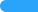 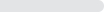 B.负强化 (答案)1350%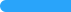 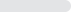 C.正惩罚27.69%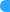 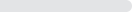 D.负惩罚415.38%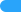 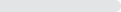 选项小计比例A.兴趣311.54%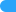 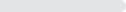 B.动机934.62%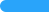 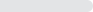 C.能力 (答案)1453.85%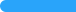 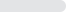 D.性格00%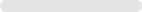 选项小计比例A.一般能力830.77%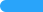 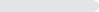 B.特殊能力519.23%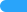 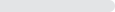 C.晶体能力 (答案)415.38%D.流体能力934.62%选项小计比例A.正态分布 (答案)1453.85%B.偏态分布13.85%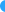 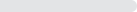 C.“U”型分布830.77%D.随机分布311.54%选项小计比例A.智商=(智龄÷实龄)×100%1453.85%B.智商=(实龄÷智龄)×100%519.23%C.智商=(智龄÷实龄)×100 (答案)726.92%D.智商=(实龄÷智龄)00%